KY-MPG2404 / DYMEC GP Series   24+4 Port Managed PoE+ Ruggedized, Temperature Hardened, Gigabit, Industrial Ethernet Switch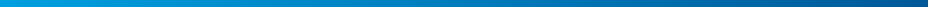 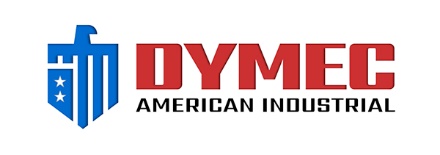 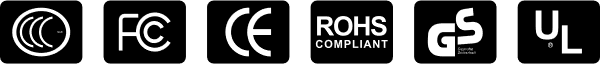 DYMEC – Temperature Hardened, American Made, Ruggedized, NSA Certified Endpoint, Industrial Ethernet Switches / Routers for SCADA, ITS, Transportation, Automation, Power Utilities, Edge Computing, AI and Industrial Control Systems. Made in USA. Cyber-Secure.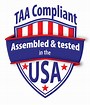 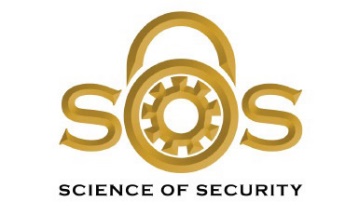 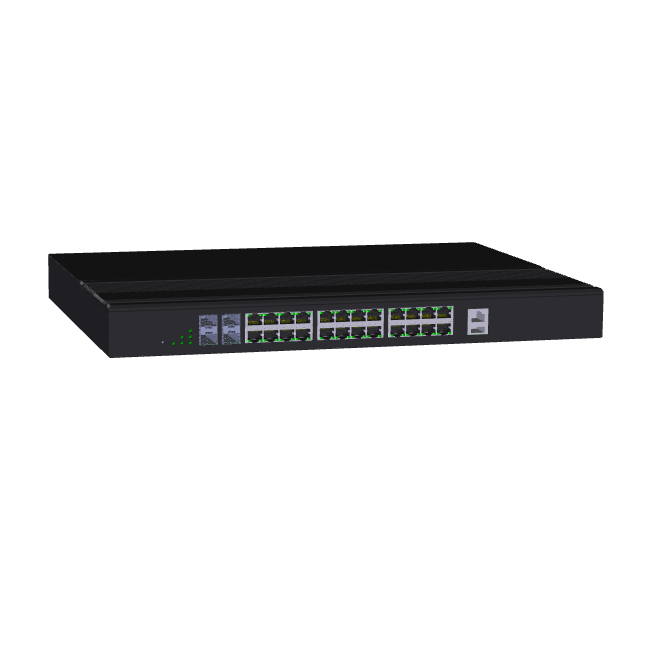 24 x Gigabit Ethernet Ports4 x 1000 SFP SlotsProtection – IP30 / Fanless Convection CooledNSA Network Endpoint Guideline Certified for Console Port Shutdown and Chassis Full Security (Patent Pending)Built for harsh environments and wide temperature range applicationRSTP, MSTP, ERPS, LACP for Network RedundancyQoS CoS/DSCP to increase determinismSupports IGMP Snooping v1/v2/v3, up to 1024 groupsDHCP Relay Option 82 for policies IP address 30-Watt Power over EthernetSNMP v1/v2c/v3 for network managementSupports Broadcast Storm ProtectionUSB storage for configuration-free replacementSupport industrial automation protocols Ethernet/IP and Modbus TCPERPS: Ethernet Ring Protection System with DDMISecure File Transfer Protocol (SFTP) & Trivial File Transfer Protocol (TFTP)Supports PoE PD Alive Check Functionality for PoE Device Power Recycle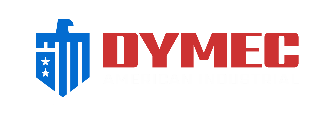 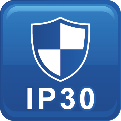 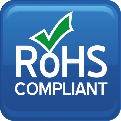 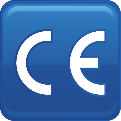 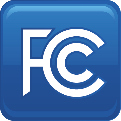 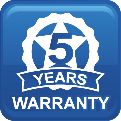 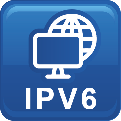 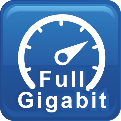 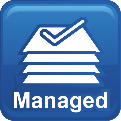 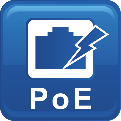 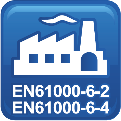 24 x Gigabit Ethernet Ports4 x 1000 SFP SlotsProtection – IP30 / Fanless Convection CooledNSA Network Endpoint Guideline Certified for Console Port Shutdown and Chassis Full Security (Patent Pending)Built for harsh environments and wide temperature range applicationRSTP, MSTP, ERPS, LACP for Network RedundancyQoS CoS/DSCP to increase determinismSupports IGMP Snooping v1/v2/v3, up to 1024 groupsDHCP Relay Option 82 for policies IP address 30-Watt Power over EthernetSNMP v1/v2c/v3 for network managementSupports Broadcast Storm ProtectionUSB storage for configuration-free replacementSupport industrial automation protocols Ethernet/IP and Modbus TCPERPS: Ethernet Ring Protection System with DDMISecure File Transfer Protocol (SFTP) & Trivial File Transfer Protocol (TFTP)Supports PoE PD Alive Check Functionality for PoE Device Power Recycle  Specifications  SpecificationsTechnologyTechnologyStandardsIEEE 802.3 10BaseTIEEE 802.3u 100BaseTXIEEE 802.3ab 1000BaseTIEEE 802.3z 1000BaseXIEEE 802.3x Flow ControlIEEE 802.3af Power over EthernetIEEE 802.3at PoE+IEEE 802.3ad/802.1AX LACPIEEE 802.1D Spanning Tree ProtocolIEEE 802.1w Rapid STPIEEE 802.1s Multiple STPITU-T G.8032 / Y.1344 ERPSIEEE 802.1Q VLAN TaggingIEEE 802.1ad Stacked VLANsIEEE 802.1p Class of ServiceIEEE 802.1X Network AuthenticationIEEE 802.1AB LLDPProcessing TypeStore and ForwardSwitch PropertiesSwitch PropertiesPriority Queues8 QueuesJumbo Frame16000bytesMAC Table Size16KVLAN Table Size4094IGMP Group1024Packet Buffer12MbitsSoftware FeaturesSoftware FeaturesNetwork RedundancyRSTP, MSTP, G.8032 ERPSv2, Port Trunking with LACPSecurity802.1X, RADIUS, TACACS+, SSL, SSHManagementIPv4, IPv6, Web, Telnet, Serial Console, CLI, SNMP v1/v2c/v3, uPnPDiagnosticsRMON, SNMP Inform/Trap, Syslog, SMTP, Port Mirroring, LLDPConfigurationDHCP Server/Client, Relay Option 82, TFTP, USBFilter802.1Q VLAN, Q-in-Q, IGMP Snooping v1/v2/v3, IGMP Querier, Independent Vlan LearningTime Sync.NTPQoSCoS, DSCP, WRR/SPQ Queuing, Storm ProtectionPoEPowering Status, PoE Monitoring, Scheduling, PD Alive CheckIndustrial ProfilesEthernet/IP, Modbus TCPInterfacesInterfacesRJ45 Port24x 10/100/1000T(x)auto negotiation speed duplex mode, auto MDI/MDI-XFiber Port4x 1000 SFP SlotPoE Pin OutV+, V+, V-, V-, for pin 1, 2, 3, 6, End span, MDI Mode ALED IndicatorsPer unit: PWR1, PWR2, Fault, Ring Master, Ring StatePorts: Link/Active with highest speed(Green), low speed(Amber)PoE: Output PowerAlarm Contact1 x relay output with current carrying capacity of 1A @ 24 VDCDigital Inputs1 x isolated input from the electronics.+13 to +30 Volts for state "1"-30 to +3 Volts for state "0"Max. input current: 8mAButtonMultiple function reset buttonSerial Console1 x RS232 in RJ45 connector with console cable, 115.2Kbps, 8N1Storage1 x USB 2.0 storage for firmware update, configuration backup, restore, boot up and syslogPower RequirementsPower RequirementsOperation Voltage90~264 Volts AC, 48~57 Volts DC, redundant dual inputsConnectionAC socket, DC 4-pin terminal blockPower Consumption26 Watts  without PDs' consumptionPoE Power BudgetMax. 450W@AC or 720W@DC, for total PD consumption, Max. 30 W per PoE portProtectionOverload Current Protected, Reverse Polarity ProtectedMechanical ConstructionMechanical ConstructionEnclosureAluminum / Steel Military GradeProtection ClassIP30Dimensions440 x 44 x 331 mm (W x H x D)Weight6.00 kgMounting19” Rack MountingEnvironmental LimitsEnvironmental LimitsOperating TemperatureExtended: -40°C ~ 80°C (-40°F ~ 176°F)Storage Temperature-40°C ~ 85°C (-40°F ~ 185°F)Ambient Relative Humidity5 to 95%, (Non-Condensing)Regulatory ApprovalsRegulatory ApprovalsAltitude – GB4943.1-2011Certified: 0 ~ 5000 MetersEMIFCC Part 15 Subpart B Class ACE EN 55032 Class AEMSIEC61000-4-2 (ESD)IEC61000-4-3 (RS)IEC61000-4-4 (EFT)IEC61000-4-5 (Surge)IEC61000-4-6 (CS)IEC61000-4-8 (Magnetic Field)Free FallIEC60068-2-32ShockIEC60068-2-27VibrationIEC60068-2-6GreenRoHS CompliantCertificationsUL 60950-1/62368 (Pending)61000-6-2 / ITUT / FCC61000-6-4 / NEMA TS2 / IEEE / CEMTBFMIL-HDBK-217IEC 62380>147,000 hoursWarrantyTAA Compliant5 Years / Limited LifetimeCertified TAA Compliant   In a continuing effort of improvement and updated technology, product specifications are subject to change without notice.  Dimensions (unit = mm)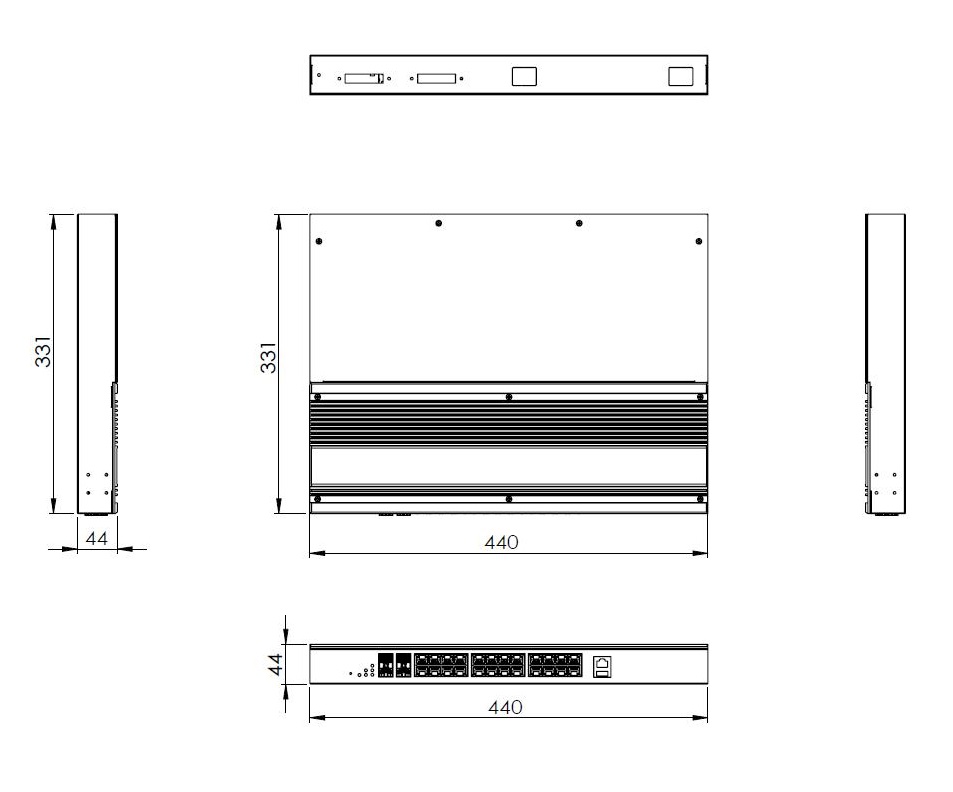   DYMEC Ordering Information  DYMEC Ordering InformationKY-MPG2404-ACDYMEC GPSeries24 + 4 Port Industrial Managed PoE+ Gigabit Ethernet Switch   - 24 x 10/100/1000T(x) with 30 Watts PSE + 4 x 1000 SFP Slots   - Operating Temperature: -40°C ~ 80°C (-40°F ~ 176°F)   - 1 x AC Power InputNSA Guideline Certified for Console Port Shutdown and Chassis Full SecurityKY-MPG2404-ADDYMEC GP Series24 + 4 Port Industrial Managed PoE+ Gigabit Ethernet Switch   - 24 x 10/100/1000T(x) with 30 Watts PSE + 4 x 1000 SFP Slots   - Operating Temperature: -40°C ~ 80°C (-40°F ~ 176°F)   - 1 x AC Power and 1 x DC Power InputNSA Guideline Certified for Console Port Shutdown and Chassis Full SecurityKY-MPG2404-DCDYMEC GP Series24 + 4 Port Industrial Managed PoE+ Gigabit Ethernet Switch   - 24 x 10/100/1000T(x) with 30 Watts PSE + 4 x 1000 SFP Slots   - Operating Temperature: -40°C ~ 80°C (-40°F ~ 176°F)   - 2 x DC Robust Isolation Power InputsNSA Guideline Certified for Console Port Shutdown and Chassis Full Security